Colegio Isabel Riquelme       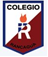 U.T.P.GUÍA DIGITAL N°2TAREAASIGNATURA: ARTES VISUALESCURSO: 2 AÑO BDOCENTE: FRANCISCA  ROJAS SEMANA: 6 Al 10  abrilOBJETIVOSDE LA CLASE: Crear un paisaje de tu entorno naturalACTIVIDAD: La actividad que te propongo para hoy es muy simple ya que el arte en si es muy simple y es para entretenerse y relajarse: Debes crear un paisaje del entorno natural donde tu vives, puede ser un paisaje general, una plaza o plazuela, un lugar donde te diviertes o compartes con los amigos etc. Posteriormente con mucho cuidado y trabajando sin apuro pinta tu obra con lápices de colores respetando figuras y fondo en tu obra Si por alguna razón la propuesta no fuese de tu agrado puedes crear un paisaje a tu imaginación.Recuerda cuidar el orden y limpieza en tu obraSi te cansas durante estas actividades puedes hacer un intervalo o pequeño recreo de 30 min y después continuar Estoy seguro te va a quedar muy bien dado el esfuerzo y dedicación con la cual trabajas Una vez finalizada tu obra por favor toma una foto al trabajo y envíalo al correo de tu profesor jefe, gracias por tu esfuerzo.